Package AITEM 1: Strong Digestive System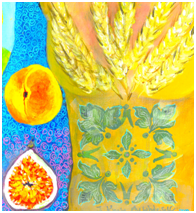 Format: MP3
Running Time: 11:46 minIncludes:Source Light InfusionShifting Perception from Disease to HealthDosha Balance via elemental balanceCleaning and upgrading the elementsLeaky gut repairYeast cleanseInflammation & ulcerationDiverticulitisFlexibility scarringStructural alignments of intestinesMetabolic fire reset in all tissues, stomach, small intestinesClearing wide range of toxinsClearing excess debris from intestinal wallsClearing trauma, surgery, accidentRelationship clearing of environment & situational IssuesRestoring proper osmosis of water and nutrientsRejuvenation of peristalticRemoval of emotional frequencies of fear, anxiety, bitterness, anger, guilt, shame, confusion etc.Removal of entities & implantsOverall Auric Field RepairYou Can Expect:BlissJoy and passionReconnected to your soulFeelings of contentmentFeeling connected to othersGood discernmentFeeling aliveGood digestion and metabolismGood staminaAble to set joyful goalsInner StrengthFeeling GroundedIncreased abundanceIncreased Self-esteemPhysical health issues improving or disappearingIncreased libidoFertilityBlood sugar balanceQuality of hair & skin improveMore energy availableITEM 2:  Courageous Immune System 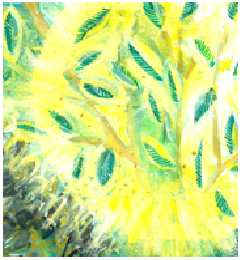 Format: MP3
Running Time: 16:07 minIncludes:Source Light InfusionShifting Perception from Disease to HealthDosha Balance via elemental balanceCleaning and upgrading the elementsWide variety of Toxins cleanseVaccination imprints clearingSpleen, Blood, Lymph pathways cleanse & supportAllergy cleanse: environmental, nutritionalChildhood Imprints cleanse: shame, rejection, ignoring, isolation, exploitation, neglect, assaultDNA Damage & hereditary RepairPlanet Mars Spleen & Venus Gallbladder MantrasMale - Female BalanceOverall Auric Field RepairYou Can Expect:Not catching every cold or fluAllergic symptoms reduce or disappearRelate easier to othersFeelings of contentmentMore energyReconnected to your soulFeeling connected to othersFeeling safeBeing able to eat restricted foods againFeeling better overallITEM 3:  Clear Brain and Nervous System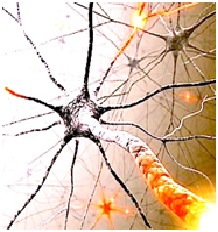 Format: MP3
Running Time: 15:87 minIncludes:Source Light InfusionShifting Perception from Disease to HealthDosha Balance via elemental balanceCleaning and upgrading the elementsClearing brain fog energySignal loops cleanseWeak nerves strengtheningConfused Nerve pathway reconnectClearing habit of pain and sufferingLeft-Right brain integrationTotal Brain integrationAttuning to your soul frequency and Dharma/PurposeClearing and ignoring EMF, WIFI, Smart Meter, any other harmful radio waves and pollutionChemical clearing of pharmaceuticals substances that are not useful or harmfulShock and Confusion clearingAccident, concussion, impact clearingAssist Stroke HealingNerve & Myelin Sheath Damage RepairMercury MantraBrahma MantraChamomile 5D FrequencyUpgrading Nerves & Brain capacitiesOverall Auric Field RepairYou Can Expect:Feeling AlertFeeling ClearBetter concentrationImproved WellbeingFeelings of contentmentReconnected to your soulFeeling connected to othersEasier meditation and relaxationFeeling aliveMore energy availableInner strengthFeeling groundedIncreased Self-esteemBrahma MantraITEM 4:  Vibrant Hormones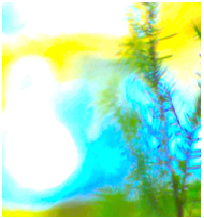 Format: MP3
Running Time: 23:00 minIncludes:Source Light InfusionShifting Perception from Disease to HealthDosha Balance via elemental balanceCleaning and upgrading the elementsSpiritual Hormones Receptors Repair & Healing Balance: Oxytocin, Dopamine, Cortisol, Endorphin, SerotoninCorrect Imbalances & Malfunctions of all Glands: Thyroid, Adrenals, Sex Glands, Pancreas, Thymus, Pituitary, PinealClear & Reduce overall mental-emotional Stress Response HabitsUpgrade overall Wellness Regulation aligning to JoyOverall Rejuvenation of Auric FieldStrengthen Blood Sugar Metabolism (Insulin function)Improve SleepRemove water retentionRemove entities & cursesIncrease LibidoIncrease VitalityNormalize AppetiteYou Can Expect:Bliss Joy and passionReconnected to your soulFeelings of contentmentFeeling connected to othersGood discernmentGood Digestion & MetabolismFeeling aliveGood staminaAble to set joyful goalsFeeling groundedInner strengthIncreased abundanceIncreased Self-esteemPhysical health issues improving or disappearingIncreased libidoFertilityBlood sugar balanceQuality of hair & skin improveMore energy availableITEM 5:  Beautiful Eyes and Ears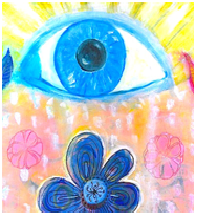 Format: MP3
Running Time: 16:00 minIncludes:Source Light InfusionShifting Perception from Disease to HealthDosha Balance via elemental balanceCleaning and upgrading the elementsPerception of Unity & TruthNormalizing Eye pressureClearing Eye strainClearing harmful images/impressions lodged in eyesResetting optic nervesStrengthening and normalizing muscle functionClearing floaters &debrisRetina repair, rejuvenationCataractMacula scarring softeningEdema clearingEar Cochlea rejuvenation (Meniere’s disease)Macula tearing repairEar Infection clearing (old)Inner ear balance and support (dizziness, loss of hearing)Clearing aging programs You Can Expect:Removal of Eye strainEye pressure improve or normalizedClearer visionImprove or remove dizzinessHearing improved or restoredSeeing more Beauty & Harmony all around and withinHearing betterHearing more Beauty & Harmony all around and Frequencies of TruthITEM 6:  Muscles, Bones & Teeth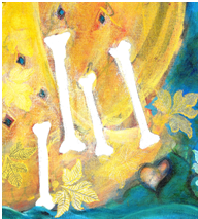 Format: MP3
Running Time: 25:19 minIncludes:
Source Light InfusionShifting Perception from Disease to HealthDosha Balance via elemental balanceCleaning and upgrading the elementsCrystalline & Light frequencies for bones& teethAngelic, Plant, and Earth crystals frequencies accessPain Relief personal & collective morphic fieldFear Relief personal & collective morphic fieldMuscles relaxing, strengthening, rejuvenatingStomach & Duodenum & Esophagus clear & upgradeLiver & Gall Bladder clear & upgradePancreas clear & upgradeSpleen clear & upgradeKidneys clear & upgradeLungs clear & upgradeAncestral HealingEntities CleanseMuscles toneFascia flexibility- accidents, tension, etcConfidence, strength,Homeopathic Arnica 5DSpine and Cranium releaseJaw muscles release (TMJ)Frozen Shoulder releaseNeck & Occiput releaseStrengthening Teeth EnamelClearing dental impressionsHeart clear & upgradeColon & Intestines clear & upgradeOverall Auric Field RepairYou Can Expect:Eliminate or reduce painFlexibility in muscles & jointsMake healthier choices in lifeClearing imprints of accidents & traumaHeal or improve problems with major organsReverse osteoporosisLengthen shortened muscle fibersBeautify & harmonize overall body shapeWhiten teeth & heal gums & cavitiesIncrease Vitality & MobilityImproved HealthHeighten HappinessOverall Healthier Organ functionITEM 7:  Joyful Heart, Blood, Circulation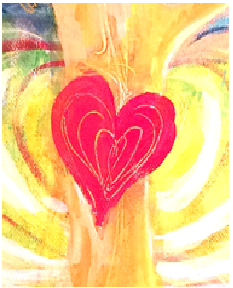 Format: MP3
Running Time: 19:00 minIncludes:
Source Light InfusionShifting Perception from Disease to HealthDosha Balance via elemental balanceCleaning and upgrading the elementsCosmic Heart AlignmentBlood Pressure resetEdema reliefLungs strengtheningCorrecting Heart Valves issuesRepair tissues of heart muscle fibersLymph drainage/cleanseStrengthen & repair of vein valvesResetting blood: white and red blood cellsBlood consistency and contentAlkalinity resetCleaning arteriesHeart muscle healing and upgradeEmotional HealingAncestral & Family Clearing & HealingEntity ClearingSurgery Trauma clearing in heart & rest of bodyAuric Field RepairYou Can Expect:Eliminate or reduce painFlexibility in muscles & jointsMake healthier choices in lifeClearing imprints of accidents & traumaHeal or improve problems with major organsReverse osteoporosisLengthen shortened muscle fibersBeautify & harmonize overall body shapeWhiten teeth & heal gums & cavitiesIncrease Vitality & MobilityImproved HealthHeighten HappinessOverall Healthier Organ functionITEM 8:  Happy Kidneys & Reproductive Organs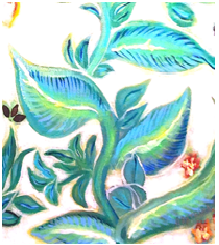 Format: MP3
Running Time: 21:16 minIncludes:Source Light InfusionShifting Perception from Disease to HealthDosha Balance via elemental balanceCleaning and upgrading the elementsFreeing the Kidneys from the FearNourishing Kidneys& AdrenalsAssist Kidney stones dissolutionClearing reproductive traumas: emotional & physicalClearing Prostate blockagesOvaries & uterus alignmentClearing Hysterectomy trauma and underlying disease imprintsSoften scars from surgeries in abdominal areaBladder strengtheningAuric Field RepairYou Can Expect:Soften scars from surgeries in abdominal areaBladder strengtheningMore energyBetter reproductive functionsPain releaseBetter sleepOverall RejuvenationMore groundedFeel safeSupporting healthy bones, teeth, hair, nail growthBetter sexual health & joyBONUS 1:  SILENT Auric Strength & Protection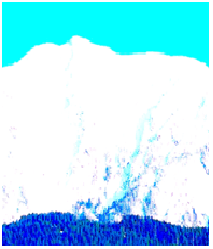 Format: Silent MP3
Running Time: 21:16 minIncludes:Neutralize & buffer social stressNeutralize & buffer politic &world events stressNeutralize & buffer business stressNeutralize & buffer energetic collective influencesNeutralize & buffer hypnotic TV impressionsNeutralize & buffer disasters stressorsNeutralize radio waves &WiFiBONUS 2:  Skin Cleanse & Rejuvenation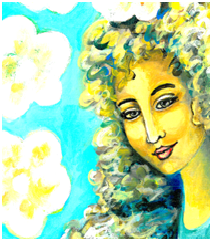 Format: MP3
Running Time: 20:02 minIncludes:Source Light InfusionBoundary healingStress clearing on skin nerve endsSkin Detox & cellular clearingRejuvenation & Vitalization of entire skinActivating the soul of the skin for Pigmentation clearing of sun damage, age spotsGoddess Saraswati energy for even, soft skinCollagen increaseDNA repair for age reversalEnzyme increase for telomeresScar softening and clearingWhole body skin tightening5D Frequencies for pure potentialQuickening each small skin chakraSkin nourishing via Vitamin frequenciesLifting jaw line, face, eyes, overall body areasSlender feetTrauma release from chemicals and environmental assaultPlumpingBONUS 3:  SILENT Rejuvenating Sleep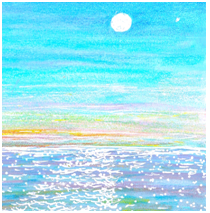 Format: Silent MP3
Running Time: 18:18 minIncludes:
Primordial LightVibration of Pure “Atlantean” ClarityVibration of Angelic LoveVibration of Herb HopsVibration of Herb ChamomileVibration of Rose QuartzBONUS 4:  SILENT Optimal Astro-Planetary Harmony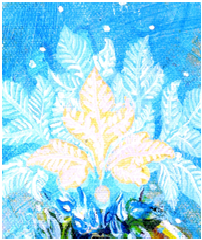 Format: Silent MP3
Running Time: 16:50 minPackage BIncludes Everything In Package A Plus:4 Recorded Group Q&A Live Healings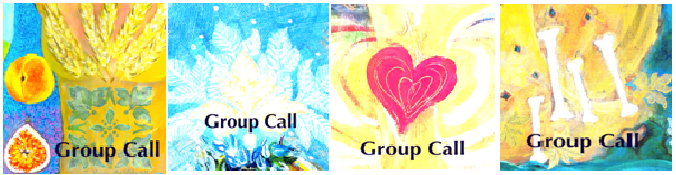 1. Digestion    2. Nervous System    3. Circulation     4. Bones & Muscles